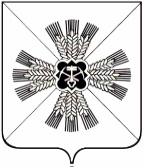 КЕМЕРОВСКАЯ ОБЛАСТЬАДМИНИСТРАЦИЯ ПРОМЫШЛЕННОВСКОГО МУНИЦИПАЛЬНОГО ОКРУГАПОСТАНОВЛЕНИЕот «10» сентября 2020 г. № 1413-Ппгт. ПромышленнаяО внесении изменений в постановление администрации Промышленновского муниципального округа от 09.11.2017 № 1265-П «Об утверждении муниципальной программы «Развитие и укреплении материально-технической базы  Промышленновского муниципального округа» на 2018-2022 годы» (в редакции постановлений от 18.01.2018 № 58-П, от 26.06.2018 № 695-П, от 21.08.2018 № 905-П, от 08.10.2018 № 1107-П,   от 29.10.2018 № 1239-П,   от 29.12.2018 № 1538-П, от 29.12.2018 № 1556-П,    от 15.05.2019 № 576-П,  от 21.10.2019 № 1277-П, от 30.12.2019 № 1629-П, от 13.04.2020 № 695-П)	В соответствии с решением  Совета народных депутатов Промышленновского муниципального округа  от 27.08.2020 № 182                      «О внесении изменений и дополнений в решение Совета народных депутатов Промышленновского муниципального округа от 26.12.2019 № 14                  «О  бюджете Промышленновского муниципального округа на 2020 год и на плановый период 2021 и 2022 годов», постановлением администрации Промышленновского муниципального округа от 28.04.2020 № 754-П «Об утверждении порядка разработки, реализации и оценки эффективности муниципальных программ, реализуемых за счет средств местного бюджета», в целях реализации полномочий администрации Промышленновского муниципального округа:	1. Внести в постановление администрации Промышленновского муниципального округа от 09.11.2017 № 1265-П «Об утверждении муниципальной программы «Развитие и укрепление материально-технической базы  Промышленновского муниципального округа» на 2018 - 2022 годы» (в редакции постановлений от 18.01.2018 № 58-П, от 26.06.2018 № 695-П, от 21.08.2018   № 905-П, от 08.10.2018 № 1107-П, от 29.10.2018     № 1239-П, от 29.12.2018 № 1538-П,  от 29.12.2018 № 1556-П, от 15.05.2019            № 576-П, от 21.10.2019 № 1277-П, от 30.12.2019 № 1629-П, от 13.04.2020          № 695-П) (далее - Постановление)  следующие изменения:	1.1. Позицию «Объемы и источники финансирования муниципальной программы в целом и с разбивкой ее по годам ее реализации» паспорта муниципальной программы «Развитие и укрепление материально-технической базы  Промышленновского      муниципального     округа»     на     2018-2022  годы» (далее - муниципальная программа), изложить в следующей редакции: «        »;          1.2. Раздел  «Ресурсное обеспечение реализации программы «Развитие и укрепление материально-технической базы Промышленновского муниципального округа» на    2018-2022 годы» муниципальной программы  изложить в следующей редакции:«                                                                                                                                                                  ».  2. Настоящее постановление подлежит обнародованию на официальном сайте администрации Промышленновского муниципального округа в сети Интернет.  3. Контроль  за  исполнением  настоящего  постановления  возложить на   заместителя  главы  Промышленновского муниципального  округа                 А.А. Зарубину.        4. Настоящее постановление вступает в силу со дня подписания. Исп. Н.В. Удовиченкотел.7-21-70Объемы и источники финансирования муниципальной программы в целом и с разбивкой ее по годамВсего средств – 22817,4 тыс. руб.,в том числе по годам реализации:2018 год – 5172,5 тыс.руб.;2019 год – 12185,0  тыс.руб.;2020 год – 2613,1тыс.руб.;2021 год – 1485,9 тыс.руб.;2022 год – 1360,9 тыс.руб..из них:местный бюджет – 22817,4 тыс. руб.,в том числе по годам реализации:2018 год – 5172,5 тыс.руб.;2019 год – 12185,0  тыс.руб.;2020 год – 2613,1тыс.руб.;2021 год – 1485,9 тыс.руб.;2022 год – 1360,9 тыс.руб..Объемы и источники финансирования муниципальной программы в целом и с разбивкой ее по годамВсего средств – 22817,4 тыс. руб.,в том числе по годам реализации:2018 год – 5172,5 тыс.руб.;2019 год – 12185,0  тыс.руб.;2020 год – 2613,1тыс.руб.;2021 год – 1485,9 тыс.руб.;2022 год – 1360,9 тыс.руб..из них:местный бюджет – 22817,4 тыс. руб.,в том числе по годам реализации:2018 год – 5172,5 тыс.руб.;2019 год – 12185,0  тыс.руб.;2020 год – 2613,1тыс.руб.;2021 год – 1485,9 тыс.руб.;2022 год – 1360,9 тыс.руб..Объемы и источники финансирования муниципальной программы в целом и с разбивкой ее по годамВсего средств – 22817,4 тыс. руб.,в том числе по годам реализации:2018 год – 5172,5 тыс.руб.;2019 год – 12185,0  тыс.руб.;2020 год – 2613,1тыс.руб.;2021 год – 1485,9 тыс.руб.;2022 год – 1360,9 тыс.руб..из них:местный бюджет – 22817,4 тыс. руб.,в том числе по годам реализации:2018 год – 5172,5 тыс.руб.;2019 год – 12185,0  тыс.руб.;2020 год – 2613,1тыс.руб.;2021 год – 1485,9 тыс.руб.;2022 год – 1360,9 тыс.руб..№ п/пНаименование муниципальной программы, подпрограммы, основного мероприятия,  мероприятияИсточник финансированияОбъем финансовых ресурсов, тыс. рублейОбъем финансовых ресурсов, тыс. рублейОбъем финансовых ресурсов, тыс. рублейОбъем финансовых ресурсов, тыс. рублейОбъем финансовых ресурсов, тыс. рублей№ п/пНаименование муниципальной программы, подпрограммы, основного мероприятия,  мероприятияИсточник финансирования2018 год2019 год 2020 год2021 год2022 год12345678Муниципальная программа                «Развитие и укрепление Всего5172,512594,22613,11485,91360,912345678материально-технической базы Промышленновского муниципального округа » на 2018 – 2022  годы»местный бюджет 5172,512594,22613,11485,91360,9материально-технической базы Промышленновского муниципального округа » на 2018 – 2022  годы»иные не запрещенные законодательством источники:материально-технической базы Промышленновского муниципального округа » на 2018 – 2022  годы»федеральный бюджет материально-технической базы Промышленновского муниципального округа » на 2018 – 2022  годы»областной  бюджетматериально-технической базы Промышленновского муниципального округа » на 2018 – 2022  годы»средства бюджетов государственных внебюджетных фондов Всего3884,53864,60001.1Обеспечение деятельности  КУМИместный бюджет 3884,53864,60001.1Обеспечение деятельности  КУМИиные не запрещенные законодательством источники:1.1Обеспечение деятельности  КУМИобластной  бюджет1.1Обеспечение деятельности  КУМИсредства бюджетов государственных внебюджетных фондов 1.1Обеспечение деятельности  КУМИсредства юридическихи физических лиц1.2Проведение межевания  земельных участков и постановка на кадастровый учетВсего318,2840,6807,0300,0300,01.2Проведение межевания  земельных участков и постановка на кадастровый учетместный бюджет 318,2840,6807,0300,0300,01.2Проведение межевания  земельных участков и постановка на кадастровый учетиные не запрещенные законодательством источники:1.2Проведение межевания  земельных участков и постановка на кадастровый учетфедеральный бюджет 1.2Проведение межевания  земельных участков и постановка на кадастровый учетобластной  бюджет1.2Проведение межевания  земельных участков и постановка на кадастровый учетсредства бюджетов государственных внебюджетных фондов 1.2Проведение межевания  земельных участков и постановка на кадастровый учетсредства юридическихи физических лиц123456781.3Изготовление технической документации на объекты недвижимостиВсего285,2113,9158,0300,0300,0Изготовление технической документации на объекты недвижимостиместный бюджет 285,2113,9158,0300,0300,0Изготовление технической документации на объекты недвижимостииные не запрещенные законодательством источники:федеральный бюджет областной  бюджетсредства бюджетов государственных внебюджетных фондов средства юридическихи физических лиц1.4Оценка права аренды и рыночной стоимости объектов  муниципальнойсобственностиВсего288,0286,0350,0300,0300,01.4Оценка права аренды и рыночной стоимости объектов  муниципальнойсобственностиместный бюджет288,0286,0350,0300,0300,01.4Оценка права аренды и рыночной стоимости объектов  муниципальнойсобственностииные не запрещенные законодательством источники:1.4Оценка права аренды и рыночной стоимости объектов  муниципальнойсобственностифедеральный бюджет1.4Оценка права аренды и рыночной стоимости объектов  муниципальнойсобственностиобластной  бюджет1.4Оценка права аренды и рыночной стоимости объектов  муниципальнойсобственностисредства бюджетов государственных внебюджетных фондов1.4Оценка права аренды и рыночной стоимости объектов  муниципальнойсобственностисредства юридическихи физических лиц123456781.5Уплата ежемесячных взносов  на проведение  капитального ремонта общего имущества в многоквартир-ных жилых домахВсего229,1239,2324,0250,0250,01.5Уплата ежемесячных взносов  на проведение  капитального ремонта общего имущества в многоквартир-ных жилых домахместный бюджет 229,1239,2324,0250,0250,01.5Уплата ежемесячных взносов  на проведение  капитального ремонта общего имущества в многоквартир-ных жилых домахиные не запрещенные законодательством источники:1.5Уплата ежемесячных взносов  на проведение  капитального ремонта общего имущества в многоквартир-ных жилых домахфедеральный бюджет областной  бюджетсредства бюджетов государственных внебюджетных фондов средства юридическихи физических лиц1.6Приобретение и ремонт имуществаВсего167,56 840,7680,0235,9110,91.6Приобретение и ремонт имуществаместный бюджет167,56 840,7680,0235,9110,91.6Приобретение и ремонт имуществаиные не запрещенные законодательством источники:1.6Приобретение и ремонт имуществафедеральный бюджет 1.6Приобретение и ремонт имуществаобластной  бюджет1.6Приобретение и ремонт имуществасредства бюджетов государственных внебюджетных фондов 1.6Приобретение и ремонт имуществасредства юридическихи физических лиц123456781.7Уплата налогов, сборов и иных платежей за содержание имущества казныВсего294,1100,0100,01.7Уплата налогов, сборов и иных платежей за содержание имущества казныместный бюджет 294,1100,0100,01.7Уплата налогов, сборов и иных платежей за содержание имущества казныиные не запрещенные законодательством источники:1.7Уплата налогов, сборов и иных платежей за содержание имущества казныфедеральный бюджет 1.7Уплата налогов, сборов и иных платежей за содержание имущества казныобластной  бюджет1.7Уплата налогов, сборов и иных платежей за содержание имущества казнысредства бюджетов государственных внебюджетных фондов 1.7Уплата налогов, сборов и иных платежей за содержание имущества казнысредства юридическихи физических лицГлаваПромышленновского муниципального округа Д.П. Ильин Д.П. Ильин